SİNOP BELEDİYESİSERVİS ARAÇLARI HİZMET YÖNETMELİĞİAmaç, Kapsam, Tanımlar ve Yasal DayanakMadde 1- 	Sinop Belediyesi mücavir alan sınırları içinde faaliyet gösteren ve il/ilçe trafik tescil Şubelerince tescil edilmiş servis araçları (okul, personel ve özel servis ) olarak özel ve tüzel kişilerce ticari amaçlı çalıştırılacak veya özel ve tüzel kişilerce ticari amaç gütmeksizin çalıştırılacak servis araçlarının hangi koşullar altında ve ne şekilde çalışacaklarını, bunların işleticileriyle verilen hizmetten yararlanan kişi / kurum / kuruluşlar arasındaki ilişkileri, uygulamayı yürütecek ve denetleyecek olan kurum ve kuruluşların yetki ve sorumluluk alanlarını belirlemek amacıyla hazırlanmıştır.KapsamMADDE 2 –Bu yönetmelik; S plakalı araçlar ve öz mal araçlarla ticari veya ticari kar gözetmeksizin kendi iştigal konusu işle ilgili araçlarla yapılan yolcu taşımacılığını kapsar. Bunun dışındaki araçlarla servis taşımacılığı yapılamaz.a ) Resmi, özel kurum ve kuruluşların Sinop Belediyesi mücavir alan sınırları içinde toplu taşıma servis hizmeti talebine, ücret karşılığında cevap veren özel, gerçek ve tüzel kişilere ait ( S ) plaka grubunda bulunan özel servis araçlarını,b) Okul öncesi, ilk öğretim, orta öğretim, lise, yüksek öğretim, özel kurs, dershane, etüt merkezi ve tüm özel okul öğrencilerini taşımak üzere okul servis aracı olarak kullanılan ( S ) plakalı araçlarını,c) Bu araçlardan faydalanan resmi ve özel kuruluşları, resmi ve özel okulları,d) Mülkiyetlerindeki araçlarla kendi personelini taşıyan kamu kurum ve kuruluşları, özel kuruluşlar mülkiyetindeki ( öz mal ) araçlarını,e) ‘Müşteri Hizmeti’ adı altında ücretsiz yolcu ve müşteri taşımacılığı yapan, otogar / terminal işletmeleri, yazıhaneleri, hipermarket, market, paket servis, AVM, her türlü resmi ve özel spor sahaları ( halı saha, yüzme havuzu.... v.b ) hizmeti yapan gerçek ve tüzel kişilere ait servis araçlarınıf) Özel eğitim kuruluşları,  özel hastaneler, tıp merkezleri, fizik tedavi merkezleri v.b hizmet yapan gerçek ve özel kişilere ait öz mal araçlarını,g) İhale ile devlete bağlı resmi kurumlarda çalıştırılacak, personel hizmet alımı sözleşmesi ile kendi çalışanlarını taşıyan gerçek / tüzel kişi araçlarınıh)- Diyaliz merkezleri, rehabilitasyon merkezleriı)- Otel, Motel, Apart, Pansiyon, Yurt gibi işletmelerin personeli ve müşterilerini taşıyan gerçek veya tüzel kişilere ait araçlarını, kapsar.TanımlarMadde 3- Bu yönetmelikte geçen terimlerden:SERVİS ARACI: Resmi ya da özel kuruluşlara veya öğrencilere ücret tarifesi karşılığında toplu taşıma hizmeti verme amacı ile kullanılan 2918 sayılı Karayolları Trafik Kanununun 3. Maddesinde servis aracı, okul servis araçları ile personel servis araçlarının birlikte değerlendirilmesi ve il Trafik komisyonunun almış olduğu plaka tahsisli kararına göre Sinop Emniyet Müdürlüğü Trafik Tescil Müdürlüğünde “S” seri plakasına kayıtlı tahsisli araçları,OKUL TAŞITI: Okul öncesi eğitim, İlk öğretim, orta öğretim, lise ve yüksek öğretim öğrencileri ile sadece rehber / öğretmen / okul personeli taşımalarında kullanılan, servis taşımacılığı yapan araçları,PERSONEL SERVİS ARACI: Herhangi bir kamu kurum ve kuruluşu veya özel ve tüzel kişilerin personelini bir akit karşılığı taşıyan şahıs ve şirketlere ait “S” Plakalı araçlar ile taşıyıcıların öz malı ile kendi personelini taşıyan araçları,ÜCRETSİZ MÜŞTERİ SERVİS ARACI: Otogar / Terminal işletmeleri, yazıhaneleri, hipermarket, market,  alışveriş merkezleri (AVM) , paket servis , her türlü resmi ve özel spor sahaları ( halı saha, yüzme havuzu.... v.b ) kendi müşterilerini, Özel sağlık Kuruluşları ( diyaliz merkezleri, fizik tedavi merkezleri, Özel Hastaneler, Tıp Merkezleri vb.)  kendi hastalarını taşımak amacıyla Sinop’un her yerinden ücretsiz müşteri taşıyan araçları,ÖZ MAL ARAÇ: Ticaret Sicil Tasdiknamesinde belirlenmiş unvan üzerine kayıtlı olan araçları,RESMİ KURULUŞ: Başbakanlığa ve Bakanlıklara bağlı resmi daireler, Mahkemeler, Yüksek Eğitim Kuruluşları, Askeri Kuruluşlar, Kamu İktisadi Teşekkülleri, Belediyeler ve bunlara bağlı kuruluşlar ile bu kuruluşların sermayelerinin çoğuna sahip olduğu bankalar, şirketler ve benzeri kuruluşlar ile diğer tüm kamu kuruluşları,BELEDİYE: Sinop Belediyesini,ZABITA MÜDÜRLÜĞÜ: Özel servis araçları ile ilgili iş ve işlemleri yürütmek üzere Sinop Belediyesi Zabıta Müdürlüğü’nü.ARAÇ SÜRÜCÜSÜ: Servis araçlarını sevk ve idare eden araç sürücülerini.REHBER PERSONEL: Servis araçlarında sürücü dışında çalışan yardımcı personeli.ARAÇ UYGUNLUK BELGESİ: İşleticilerin bu Yönetmelik hükümlerine göre Sinop Belediyesi Zabıta Müdürlüğünden alacakları servis aracı uygunluk belgesini.ÇALIŞMA RUHSATI: İşleticilerin bu yönetmelik hükümlerine göre Sinop Belediyesi Zabıta Müdürlüğünden alacakları servis aracı çalışma ruhsatını.MESLEK ODASI: Sinop Şoförler ve Otomobilciler Odası, Sinop Esnaf ve Sanatkarlar BirliğiÖZEL KURULUŞ: Her türlü özel şirket, ortaklık, banka, kooperatif ve kuruluşunu.OKUL: Genel olarak okul öncesi, ilk öğretim, orta öğretim, lise ve üniversite eğitimi veren resmi / özel kurum ve kuruluşlarını.KURULUŞ: Yukarıda tanımlanan resmi ve özel kuruluşların veya resmi ve özel okulların tümü veya herhangi birisi.TAŞIMA : “S” Plakalı servis araçları ile Kamu Kurum ve Kuruluşların ya da Özel Şirketlerin Öz mal araçları ile yapılan taşıma etkinliğini ( Öğrencilerin, personelin belirlenen saatte ikametlerinden alınarak, okul veya iş yerine bırakılması ve dönüşte de aynı yerden topluca alınarak ikametlerine bırakılması suretiyle yapılan taşıma işlemini) ifade eder.Yasal DayanakMadde 4- Bu Yönetmelik Yasal Dayanakları;a) 5393 sayılı Belediye Kanunub) Kamu Kurum ve Kuruluşları Personel Servis Hizmet Yönetmeliğic) Ticari plakaların verilmesinde uyulacak usul ve esaslar hakkında karar ( 86 / 10553.98 / 11158 –2003 / 6259 sayılı bakanlar kurulu kararı )d) Okul Servis Araçları Hizmet Yönetmeliği,e) 5362 sayılı Esnaf ve Sanatkârlar Kanunu,f) 4925 sayılı Karayolu Taşıma Kanunu,g) Karayolu Taşıma Yönetmeliği,h) 1608 ( 151 ) sayılı Umuru belediyeye Müteallik Ahkâmı Cezaiye Hakkındaki Kanunu,ı) 2918 sayılı Karayolları Trafik Kanunu,i) 4207 Tütün Mamulleri ve zararlarının önlenmesi hakkındaki kanunu,j) 5326 sayılı Kabahatler Kanunu,k) İl Trafik Komisyonu ve Zabıta Müdürlüğü kararları,l) A.İ.T.M yönetmeliği, (Araçların İmal,Tadil ve Montajı Hakkında Yönetmelik)m) Milli Eğitim Bakanlığı Taşıma Yoluyla Eğitime Erişim Yönetmeliği,n)- 16.08.2006 Tarih ve 26261 Sayılı Resmi Gazetede Yayınlanan  "Belediye Özürlü Hizmet Birimleri Yönetmeliği " 8/ ğ Maddesio)- 2464 sayılı Belediye Gelirleri Kanunup)- İç İşleri Bakanlığı Mahalli İdareler Genel Müdürlüğü 27.02.2017 tarih ve 5183 sayılı " Kamera ve Kayıt Cihaz Bulundurulması " yazısı.Servis Araçlarının Çalışma ŞekliMadde 5- 5.1- Resmi, Kamu, Özel Kurum ve Kuruluşlarının Personel Servis Araçları ile İlgili Hükümler:a)- Sinop Belediyesi mücavir alan sınırları içindeki tüm resmi, kamu, özel kurum ve kuruluşlar personel servis taşımacılığı yaptırmak üzere servis aracı kiralama hizmet alımları için yapacakları ihale ilanlarında ve ihale sözleşmelerinde bu Yönetmelik hükümlerine göre Belediye Başkanlığından alınmış çalışma ruhsatı şartını arayacaklardır.b)- Gerçek ve tüzel kişilere ait okul servis aracı olarak teçhiz edilmiş araçlar, taahhüt ettikleri öğrenci taşıma hizmetlerini aksatmamak kaydıyla, personel servis taşıma hizmetlerinde de kullanılabilir. Ancak bu taşıma esnasında okul servis araçlarına ait ışıklı işaretlerin şoförler tarafından kullanılması yasaktır. Ruhsatında Personel servisi olarak tescilli araçlarla öğrenci servis taşımacılığı yapması yasaktır.c)- Resmi Kuruluşlar tarafından alınacak taşıma hizmetleri, “Kamu Kurum ve Kuruluşları Personel Servis Taşımacılığı Hizmet Yönetmeliği” hükümlerince başvuru servis aracı sahibi tarafından yapılır. Kamu Kurum ve Kuruluşları Personel Servis Taşımacılığı Hizmet Yönetmeliği gereği Sinop Belediyesi Zabıta Müdürlüğü tarafından servis aracı sahibine belgeleri verilir.d)- Tüm Resmi Kurum ve Kuruluşlar personel servisleri için kendi resmi araçlarını kullanmadıklarında, kiralama yolu ile taşıma yaptıracakları araçlar için kiralamayı yapan gerçek / tüzel kişiden kiralama (ihale) öncesinde “Çalışma Ruhsatı” olması şartını arayacak, kiralama (ihale) işinin kesinleşmesi durumunda ise sözleşme yapılmadan Belediyeye müracaat ederek “Güzergah İzin Belgesi” aldırma şartı koşmak zorundadır,  ilgili evrakları ihale dosyasında istemeli, olmayan gerçek / tüzel kişi ile sözleşme yapmamalıdır.e)- Okul servis taşımacılığı yapan “S” Plakalı araçların;1- Bu Yönetmelik hükümleri ile birlikte Sinop Belediyesi Mücavir alan sınırları içinde yapılan öğrenci taşımacılığında, “Okul Servis Araçları Hizmet Yönetmeliği” uygulanır.2- Taşımalı eğitim için Okul Servis Araçları Hizmet Yönetmeliği ve Milli Eğitim Bakanlığı Taşıma Yoluyla Eğitime Erişim Yönetmeliği hükümleri uygulanır. 3- Eğitim Birimlerine (Özel okullara, dershane, etüt merkezi, özel kurs, ana okul, kreş vb.) ait araçlar ile yapılan taşımacılık öz mal araçlarla yapılan taşımacılık kapsamında değerlendirilir. Eğitim birimleri ( okul ) adına kayıtlı bu araçlar ile kendi personeli / çalışanı / öğretmeni dışında servis taşımacılığı hizmeti veremez. S plaka haricinde öğrenci taşımacılığı yapamazlar.Ücretsiz Müşteri Servis Araçları ile İlgili Hükümler:Madde 6-1- Otogar / terminal işletmeleri, yazıhaneleri, hipermarket, market, paket servis, AVM, her türlü resmi ve özel spor sahaları ( halı saha, yüzme havuzu.... v.b ) ve bunun gibi yerleri işleten kişi veya kuruluşların kendi müşterilerini taşımak amacıyla yapılan ücretsiz yolcu taşımacılığı araçlarının kendi öz malı olmaması halinde kiralanacak servis araçlarının “S” plakalı olması zorunlu olup, güzergâh izin belgesi başvuruları Madde 8 ve Madde 9 kapsamında değerlendirilecektir. Bu işletmelerin, bu yönetmelik kapsamındaki taşımacılık işlerinde faaliyet gösteren öz mal araçları da aynı madde kapsamındadır. Servis araçlarının, güzergah izin belgesi “S2 Belgesi” olmadan taşıma yapmalarının tespiti halinde 2918 sayılı Karayolları Trafik Kanunu’nun yürürlükte bulunan ilgili hükümleri (Ek Madde 2) uygulanır.2- Sağlık Kuruluşları ( diyaliz merkezleri, fizik tedavi merkezleri, özel hastaneler, tıp merkezleri vb.) bunun gibi yerleri işleten kişi veya kuruluşların kendi hastalarını taşımak amacıyla yapılan ücretsiz yolcu taşımacılığı araçlarının kendi öz malı olmaması halinde kiralanacak servis araçlarının “S” plakalı olması zorunlu olup güzergâh izin belgesi başvuruları Madde 8 ve Madde 9 kapsamında değerlendirilecektir. Bu işletmelerin, bu Yönetmelik kapsamındaki taşımacılık işlerinde faaliyet gösteren öz mal araçları da aynı madde kapsamındadır.Güzergâhları, durak yerleri ve zaman tarifeleri Zabıta Müdürlüğünce belirlenir. Servis araçları güzergah izin belgesi “S3 Belgesi” olmadan taşıma yapmalarının tespiti halinde 2918 sayılı Karayolları Trafik Kanunu’nun yürürlükte bulunan ilgili hükümleri (Ek Madde 2) uygulanır.3- İşletmeler, kurum ve kuruluşlar çalıştırdıkları personeli veya hizmet verdikleri kişileri (Otel, Apart, Pansiyon, Yurt, Kurs … vs)  hizmetlerini yürütürken şahsına, şirketine, kurumuna ve/veya işletmesine ait teknik özellikleri uygun aracı ile kendi servisini yapabilir. Ancak öğrenci taşıma işi “S” plakalı araçlar dışında yapılamaz.Bu yerler;a)- Taşımalarda personeli sayısı kadar koltuk için izin talebinde bulunur ve talep doğrultusunda izin belgesi düzenlenir.b)- Hiçbir zaman taşınan personelden / müşteriden ücret alınmaz.c)- Kendi personeli haricinde başka bir işletmenin taşımacılığını yapamaz, araçlarını üçüncü şahıslara kiralaya veremez.d)- Her takvim yılı içerisinde düzenlenen izin belgesinin süresi bitiminden 7 gün önce şehir içi taşımacılık güzergâh izin belgesi yenilenir.e)- Aracın ön ve arka camlarında servis aracının kullanım amacında belirlenen araç kuşak rengi ile uyumlu zemin rengi üzerine siyah yazılı ve ebatları 30*20 cm. olan " … KURUMU/İŞLETMESİ PERSONEL SERVİSİDİR " yazılı levha bulundurması zorunludur.Mülkiyetindeki Araçlarla; Özel Okullar, Dershane, Etüt Merkezleri, Okul Öncesi Kreş ve Gündüz Bakımevi Servis Araçları vb. içinMadde 7- Eğitim Birimlerine ( Özel okullara, dershane, etüt merkezi, ana okul, kreş vb.) ait araçlar ile yapılan taşımacılık öz mal araçlarla yapılan taşımacılık kapsamında değerlendirilir. Eğitim birimleri (okul ) adına kayıtlı bu araçlar ile kendi personeli / çalışanı / öğretmeni dışında servis taşımacılığı hizmeti verilemez. S plaka haricinde öğrenci taşımacılığı yapılamaz. Mülkiyetindeki araçlarla servis yapabilmeleri için; personel servis hizmet yönetmeliğinde aranan şartları sağlayarak, Zabıta Müdürlüğüne bir dilekçe ekinde; araçlarının adetlerini, tescil ve trafik belgelerini,  izleyeceği güzergahı, faaliyet alanı ve çalışma saatlerini imza sirküleri ile birlikte müracaat ederek gerekli güzergah izin belgesini “S1 Belgesi” almak zorundadır. Araçların güzergah izin belgesi almadan taşıma yapmalarının tespiti halinde 2918 sayılı Karayolları Trafik Kanunu’nun yürürlükte bulunan ilgili hükümleri (Ek Madde 2) uygulanır. Bu araçların personel servis araçları hizmet yönetmeliğinde aranan şartlara haiz bulunması ve bu yönetmelikle de belirtilen bir yıl süreli güzergah izin belgesinin Sinop Belediyesi Zabıta Müdürlüğünden alınması şartı aranır.Belediye Meclisince belirlenen Güzergah İzin Belgesi “S1 Belgesi” hizmet ücretleri Sinop Belediyesi veznelerine makbuz karşılığı yatırılır.Servis Araçlarının Taşımaya Uygunluğu ve Araçlarda Aranan ŞartlarMadde 8- Sinop Belediyesi Mücavir alan sınırları içinde toplu taşıma yapacak herhangi bir Servis Aracının uygunluğu “Aracın Bakım ve Onarım Takip Formu ”  ile Sinop Belediyesi Zabıta Müdürlüğü tarafından saptanır. Periyodik araç muayenesinde yetkili ve görevli tek kuruluş olarak uluslararası standartlarda gerçekleştirdiği periyodik araç muayenesi hizmeti veren TÜVTÜRK tarafından taşıma yapmaya yeterli olduğu belirten   belgenin ibrazı ile Zabıta Müdürlüğü tarafından güzergâh izin belgesi düzenlenir. Servis Aracı alarak çalışmak isteyenlerin Sinop Belediyesine başvurarak ticari taşıt tahsis belgesi aldıktan sonra aracını Sinop Noterliğinden servis aracı olarak tescil ettirmeleri gerekmektedir. Servis Araçlarının güzergâh izin belgesi olmadan taşıma yapmaları yasaktır. Güzergâh izin belgesi olmayan araçlara çalışma ruhsatı verilmez.“S” plakalı servis araçlarının genel rengi beyaz olacaktır.Okul Servis Taşımacılığı yapan servis araçları ile Resmi Kurumların kendilerine ait olup kendi personelini taşıyan araçlar harici diğer tüm Servis Araçları en çok 19 yaş olacaktır. Öğrenci servis araçlarında taksi sarısı, Personel servis araçlarında gece mavisi rengi, Özel sağlık Kuruluşları( diyaliz merkezleri, fizik tedavi merkezleri, Özel Hastaneler, Tıp Merkezleri vb.) kendi hastalarını taşıyan servis araçlarında bayrak kırmızısı, Otogar /Terminal işletmeleri, yazıhaneleri, hipermarket, market,  alışveriş merkezleri (AVM) , paket servis ,her türlü resmi ve özel spor sahaları ( halı saha, yüzme havuzu.... v.b ) kendi müşterilerini taşıyan servislerde çimen yeşili renkli 10 cm. eninde kuşak bulunacaktır. Söz konusu kuşaklar aracın her iki yanında cam altından başlayacak ve aracın yan tarafını tamamen kaplayacak şekilde olacaktır." (Değişik ibare:08/10/2019 tarih ve 115 sayılı Meclis Kararı)Okul Servis Araçlarda Aranan Şartlara)- Araçların ön camına hizmet verilen eğitim kurumunun ve hizmeti gören gerçek veya tüzel kişinin adının yazılı olduğu tabelanın asılması zorunludur. b)- Okul servis araçlarının arkasında “ OKUL TAŞITI ” yazısının kapsayan numunesine uygun renk, ebat ve şekilde reflektif bir kuşak bulundurulmalıdır. c)-Okul servis araçlarının arkasında, öğrencilerin iniş ve binişleri sırasında yakılmak üzere en az 10 cm çapında kırmızı ışık veren bir lamba bulunmalı ve bu lambanın yakılması halinde üzerinde siyah renkli renkte büyük harflerle “ DUR ” yazısı okunacak şekilde tesis edilmiş olmalı, lambanın yakılıp söndürülmesi tertibatı fren lambaları ile ayrı olmalıdır. d)- Okul servis aracı kullanılacak taşıtlarda, öğrencilerin kolayca yetişebileceği camlar ve pencereler sabitlenmiş olmalı, iç düzenlemesinde demir aksam açıkta olmamalı, varsa yararlanmaya sebebiyet vermeyecek yumuşak bir madde ile kaplanmalıdır. Engelli öğrenci ve çocukları taşıyacak olan okul servis araçları ayrıca 1/7/2005 tarihli ve 5378 sayılı Engelliler Hakkında Kanun ve bu kanuna dayalı olarak çıkarılan ikincil mevzuata uygun olmalıdır. e)- Okul servis araçlarında Karayolları Trafik Yönetmeliğinde belirtilen standart nitelik sayıda araç, gereç ve malzemeler her an kullanılabilir durumda bulundurulmalıdır.f)- Okul servis araçların kapıları şoför tarafından açılıp kapatılabilecek şekilde otomatik ( Havalı, Hidrolikli v.b.) olabileceği gibi; araç şoförleri tarafından elle kumanda edilebilecek şekilde ( Mekanik ) de olabilir. Otomatik olduğu takdirde, kapıları açık veya kapalı olduğu şoföre optik ve/veya akustik sinyallerle intikal edecek şekilde olmalıdır. g)- Okul servis aracı olarak kullanılacak araçlar temiz, bakımlı ve güvenli durumda bulundurulmalı ve altı ayda bir bakım ve onarımlar yaptırılmakla birlikte; taşıtların cinsine göre Karayolları Trafik Yönetmeliğinin öngördüğü periyodik muayeneler yaptırılmış olmalıdır.h)- Araçların İmal, Tadil ve Montajı hakkında yönetmelik hükümlerine göre tayin edilen ve o araca ait tescil belgelerinde gösterilen oturacak yer adedi, aracın içerisinde görünebilecek bir yere yazılarak sabit bir şekilde monte edilmelidir.ı)- Kamu kurum ve kuruluşları ile gerçek veya tüzel kişi ve kuruluşlara ait okul servis aracı olarak teçhiz edilmiş araçlar, taahhüt etikleri öğrenci taşıma hizmetlerini aksatmamak kaydıyla, diğer servis taşıma hizmetlerinde de kullanılabilir. Ancak bu taşıma esnasında okul servis araçlarına ait ışıklı işaretlerin şoförler tarafından kullanılması yasaktır. i)- Okul servis aracı; Araçların İmal, Tadil ve Montajı hakkındaki yönetmelik ile Okul Servis Araçları Hizmet Yönetmeliği hükümlerine uygun olmalıdır. j)- Bütün İlköğretim araçlarında her öğrenci için üç nokta emniyet kemeri ve koruyucu tertibat bulundurulacaktır. (03.09.2019 tarihine kadar uygun hale getirilecektir.)k)- Okul servis araçlarının camlarının üzerine renkli film tabakaları yapıştırılması yasaktır. İç mekanı gösteren beyaz cam dışında cam kullanılamaz. (03.09.2019'a kadar uygun hale getirilecek. Fabrika çıkışlı araçlar için 03.09.2020'e kadar) l)- Okul servis araçlarında araç takip sistemi ve kamera takip sistemi bulundurulacaktır. Kayıtlar en az otuz gün muhafaza edilecektir. Teknik şartlar Sinop Belediyesi tarafından hazırlanan şartlara uygun olmak zorundadır.  m)- Okul servis araçlarında engelli öğrenciler için Aile ve Sosyal Politikalar Bakanlığınca yapılan / yapılacak tüm yasal düzenlemeler hiçbir itiraza mahal vermeden uygulanacaktır. n)- Okul servis aracı olarak kullanılacak taşıtların yaşları oniki yaşından büyük olmayacaktır. Taşıtların yaşı fabrikasınca imal edildiği tarihten sonra gelen ilk takvim yılı esas alınarak hesaplanacaktır.o)- Okul servis araçlarında görüntü ve müzik sistemleri taşıma hizmeti sırasında kullanılmayacaktır.p)- Okul servis araçlarında yazın serin, kışın sıcak ortam sağlayacak sistemler bulunacaktır.r)- Okul servis araçlarında Ulaştırma, Denizcilik ve Haberleşme Bakanlığınca standartları belirlenen her koltukta oturmaya duyarlı sensörlü sistemler bulundurulacaktır. (03.09.2019 tarihine kadar uygun hale getirilecektir.)s)- Okul servis araçlarında tüm koltukları görecek şekilde Araçların İmal, Tadil ve Montajı hakkında yönetmelik ekinde belirtilen standartlara uygun, iç ve dış kamera ile en az otuz gün süreli kayıt yapabilen kayıt cihazı bulundurulacaktır. (03.09.2019 tarihine kadar uygun hale getirilecektir.)Personel Servis Araçlarda Aranan ŞartlarPersonel servis aracı olarak kullanılacak taşıtların; 	a) Fabrikasından imal edildiği tarihten sonra gelen ilk takvim yılı esas alınmak kaydıyla on dokuz yaşından (19)  büyük olmamalıdır.	b) 3/2/1993 tarihli ve 21485 sayılı Resmi Gazete’de yayımlanan Araçların İmal, Tadil ve Montajı Hakkındaki Yönetmelik ile Türk Standartları Enstitüsü’nün Kasım 2001 tarihli ve TS12257 no’lu Standardına göre; 	1) İmal edilmiş ve iç düzenlemesi yaralanmalara karşı yumuşak bir doku malzemesi ile donatılmış olacaktır.	2) Araca ait koltuk adedini gösteren tescil belgesinin, aracın içerisinde görülebilecek bir yere monte edilmiş olacaktır.	c) Kapılarının, ikaz sinyali ile sürücülerini uyaracak nitelikte otomatik veya elle kumanda edilebilecek şekilde mekanik olarak imal edilmiş olacaktır.	d) 18/7/1997 tarihli ve 23053 sayılı Resmi Gazete’de yayımlanan Karayolları Trafik Yönetmeliği’nde belirtilen, 	1) Standartlara uygun nitelikte ve sayıda kullanılabilir durumda araç, gereç, malzeme ile donatılmış olacaktır.	2) Esaslara uygun olarak koltuklarında emniyet kemeri olacaktır.	3) Periyodik trafik muayeneleri ile bir yıllık mutad bakım ve onarımlarının yapılmış ve örnek formların tanzim edilmiş, olması zorunludur.Servis Aracı Çalışma Ruhsatı Vizesi ve Güzergah İzin Belgesi için BaşvuruMadde 9- Araçlarını Servis Aracı olarak çalıştırmak isteyenler Sinop Belediyesi Zabıta Müdürlüğünden alacakları dilekçe ve aşağıda sayılan belgelerle Sinop Belediyesi Zabıta Müdürlüğüne müracaat ederler.Başvuruda istenilen evraklarA - Meslek odasından alınan kayıt belgesi.B - Servis aracının Emniyet Trafik Tescil Şube Müdürlüğüne tescilinden sonra alınan Motorlu Araç Tescil Belgesi ile araç trafik belgesinin fotokopisi. C-  E devlet üzerinden alınan barkodlu yada Islak İmzalı adli sicil kaydı.D)- Araç şoförünün ehliyet fotokopisi.E- Belediye tarafından verilmiş uygunluk belgesi.F- Araçlarında çıkartma ve yasal olmayan yazı, ilan ve reklâm bulunmayacaktır. Servis araçlarına yukarıdaki nitelikleri sağlamadan güzergah izin belgesi verilmez. Aksi durumda çalışma ruhsatı iptal edilir.G- Sinop Belediyesi Mali Hizmetler Müdürlüğünden Alınacak Borcu Yoktur Yazısı.H- Okul servis aracında çalışacak şoförlerin bu yönetmeliğin 19 ncu maddesinin 1 fıkrası alt bendlerinde yazılı belgeler, okul servisinde çalışacak rehber personel için bu yönetmeliğin 19 ncu maddesinin 2 fıkrası alt bendlerinde yazılı belgeleri, personel servisi taşımacılığında çalışacak şoförlerin ise 19 ncu maddesinin 3 fıkrası alt bendlerinde yazılı belgeleri sunmaları gerekmektedir.1)- Okul servis araçları; her Eğitim ve Öğretim Yılı için Ağustos – Eylül aylarında işlemleri yapılır. Başvuru yapan gerçek ve tüzel kişiler Belediye tarafından taşıma yapmaya yeterli olduğu belirten   uygunluk belgesinin ibrazı halinde Zabıta Müdürlüğü tarafından güzergâh izin belgesi düzenlenir. Çalışma ruhsatı vize işlemleri için araç bakım ve onarım takip formunun yetkili firma tarafından 6 aylık ve yıllık bakım ve onarımını yaptırdığına dair kaşe ve yetkilisinin ıslak imzasının ibrazı ile firmanın bağlı olduğu odadan faaliyetini sürdürdüğünü beyan eden evraklar ile çalışma ruhsatı vize işlemleri gerçekleştirilir.2)- Personel servis araçları; her yıl için Ocak - Şubat aylarında işlemleri yapılır. Başvuru yapan gerçek ve tüzel kişiler Belediye tarafından taşıma yapmaya yeterli olduğu belirten  uygunluk belgesinin ibrazı halinde Zabıta Müdürlüğü tarafından güzergâh izin belgesi düzenlenir. Çalışma ruhsatı vize işlemleri için araç bakım ve onarım takip formunun yetkili firma tarafından yıllık bakım ve onarımını yaptırdığına dair kaşe ve yetkilisinin ıslak imzasının ibrazı ile firmanın bağlı olduğu odadan faaliyetini sürdürdüğünü beyan eden evraklar çalışma ruhsatı vize işlemleri gerçekleştirilir.3)- Mülkiyetlerindeki araçlarla kendi personelini taşıyan özel kuruluşlar mülkiyetindeki ( öz mal )  araçlara her yıl için Ocak - Şubat aylarında güzergah izin belgesi (S1 belgesi) verilir. Başvuru yapan gerçek ve tüzel kişiler Belediye tarafından taşıma yapmaya yeterli olduğu belirten   uygunluk belgesinin halinde Zabıta Müdürlüğü tarafından güzergah (S1 belgesi)  izin belgesi düzenlenir.4)- Müşteri Hizmeti’ adı altında ücretsiz yolcu ve müşteri taşımacılığı, Otogar / Terminal işletmeleri, yazıhaneleri, Hipermarket, market, paket servis hizmeti v.b yapan gerçek ve tüzel kişilerin mülkiyetindeki   ( öz mal )  araçlara ait servis araçlarına her yıl için Ocak - Şubat aylarında güzergâh izin belgesi ( S2 belgesi ) verilir. Başvuru yapan gerçek ve tüzel kişiler Belediye tarafından taşıma yapmaya yeterli olduğu belirten   uygunluk belgesinin ibrazı halinde Zabıta Müdürlüğü tarafından güzergâh ( S2 belgesi )  izin belgesi düzenlenir.5)- Özel eğitim ve rehabilitasyon merkezleri, diyaliz merkezleri, özel hastaneler, fizik tedavi merkezleri ücretsiz servis taşımacılığı yapan, kuruluşların mülkiyetindeki   ( öz mal )  araçlara ait servis araçlarına her yıl için Ocak - Şubat aylarında güzergah izin belgesi ( S3 belgesi ) verilir. Başvuru yapan gerçek ve tüzel kişiler Belediye tarafından taşıma yapmaya yeterli olduğu belirten   uygunluk belgesinin ibrazı halinde Zabıta Müdürlüğü tarafından güzergâh ( S3 belgesi )  izin belgesi düzenlenir. Madde 10- Servis aracı olarak çalışacak araçların güzergâh izin belgesi ve çalışma ruhsatı vizesi başvuruları halinde yapılacak olan müracaatlarda Personel Servis Hizmet yönetmeliği ve Okul Servis Araçları Hizmet Yönetmeliğinde belirlenen yaş şartı uygulanır. Araçlarda gerekli nitelikleri taşımayan servis araçları için 2918 sayılı Karayolları Trafik Kanunun Ek Madde 2 hükümleri uygulanır. Madde 11- Servis Araçlarına güzergâh izin belgesi ve çalışma ruhsatı vizesi için Sinop Belediyesi Zabıta Müdürlüğüne başvurulur. Personel tarafından yapılacak incelemeden sonra Sinop Belediyesi Zabıta Müdürlüğü tarafından Servis Araçlarına güzergâh izin belgesi ve çalışma ruhsatı vizesi verilir. Servis Aracı güzergâh izin belgesi ve çalışma ruhsatı vizesi alabilmek için başvuru sahipleri 9. maddede belirtilen başvuru sırasında kendilerine bildirilen belgeleri hazırlarlar. Yapılacak inceleme bu Yönetmeliğin 10. Maddesinde belirtilen özelliklere, güzergâh izin belgesi ve çalışma ruhsatı vizesi düzenlenir. Bir sureti başvuru sahibine verilir. İnceleme sonunda başvuruya konu araç güzergâh izin belgesi ve çalışma ruhsatı vizesini almaya yeterli bulunmamışsa araç bakım onarım formu tekrar istenir. Güzergâh izin belgesi Sinop Belediyesi Mali Hizmetler Müdürlüğü Gelir veznesine iki (2) eşit taksitle ödenir. (Değişik ibare:08/10/2019 tarih ve 115 sayılı Meclis Kararı)Resmi Kuruluşların Taşıma için BaşvurusuMadde 12-- Belediyesi sınırları içindeki Resmi ve Özel Kurum ve Kuruluşlar; personel servis taşımacılığı yaptırmak üzere özel araç kiralamak için yapacakları ihale şartnamelerine,  kiralayacakları araçların bu yönetmelik hükümlerine uygun “S” plakalı araçlar olma şartını koymaları zorunludur. Resmi Kuruluşlar kiralama yoluyla yaptıkları personel taşıma hizmetlerinde güzergâh izin belgesi ve çalışma ruhsatı vizesi için başvuru, servis aracı işleticisi tarafından bu yönetmelik hükümlerine göre yapılır. Resmi Kurumların kendi araçları için ayrıca güzergâh izin belgesi aranmaz. Resmi kurumlar için kanunlarla tanınmış haklar aynen korunur.  Taşımayı üstlenecek gerçek ve tüzel kişiler adlarına tescilli ( öz mal ) araçların taşıma sınırı ( kapasite ) kadar yolcu için kiralama sözleşmesi yapabilirler. Taşıma sınırlarından fazla taşıma yaptırılamaz. Resmi kurumlarda personel hizmet alımı gerçekleştiren firmalar taşımacılık hizmeti için öz malı araçların ruhsatları ve firma ile yapılan sözleşmenin bir suretini Sinop Belediyesi Zabıta Müdürlüğüne getirerek gerekli incelemeler sonucunda ilgili firmaya bu yönetmeliğin öngördüğü  güzergâh izin belgesi düzenlenir. İlgili firma servis araçları güzergah izin belgesiz taşıma yapmaları halinde 2918 sayılı Karayolları Trafik Kanunun Ek Madde 2 hükümleri uygulanır. Bu Yönetmelik de yer almayan konularda Kamu Kurumu ve Kuruluşları Personel Servis Hizmet Yönetmeliği hükümleri uygulanır.Resmi ve Özel Okulların Taşıma için BaşvurusuMadde 13- Eğitim Birimlerine ( Özel okullara, dershane, etüt, ana okul, kreş vb. ) ait araçlar ile yapılan taşımacılık öz mal araçlarla yapılan taşımacılık kapsamında değerlendirilir. Eğitim birimleri ( okul ) adına kayıtlı bu araçlar ile kendi personeli / çalışanı / öğretmeni dışında servis taşımacılığı hizmeti verilemez. S plaka haricinde öğrenci taşımacılığı yapamazlar.Taşıma sınırlarından fazla taşıma yaptırılamaz. Öğrenci velileri istemeleri halinde çocuklarını bu Yönetmelik kapsamında niteliklerine uygun herhangi bir okul servis aracı işleteni ile garantörlüğü meslek odasına ait olmak üzere bire bir kiralama sözleşmesi yapmak suretiyle anlaşarak taşıtırlar. Kiralama sözleşmelerinde bu yönetmeliğin öngördüğü güzergah izin belgesi ve çalışma ruhsatı vizesi  aranır. Bu Yönetmelik de yer almayan konularda, Okul Servis Araçları Hizmet Yönetmeliği hükümleri uygulanır.Güzergah izin belgesi ve Çalışma Ruhsatı ve Yaptırım Madde 14- Sinop Belediyesi Zabıta Müdürlüğü Servis Aracı işleticilerine çalışacakları güzergâhı da kapsayan Servis Aracı Güzergâh izin belgesi ve Çalışma Ruhsatı verilir. Güzergâh İzin Belgesi ve Çalışma Ruhsatı vize ücreti ödemeleri her yıl Ocak ayının 15. günü başlar, Şubat ayının 15. günü sona erer.   ( 15 Şubat tatil gününe rastlarsa takip eden iş günü mesai saati bitimine kadar ödenir.)  Güzergah izin belgesi ve Çalışma Ruhsatı senelik bedelleri Belediye Gelirleri Kanunu 97. maddeye göre alınır. Servis Araçları Güzergâh izin belgesi ve Çalışma Ruhsatı olmadan çalışamazlar. Servis Araçları Ruhsatsız taşıma yapmaları halinde 2918 sayılı Karayolları Trafik Kanunun Ek Madde 2 hükümleri uygulanır. Bu Yönetmelikteki herhangi bir kişi ya da kuruluşa getirilen yükümlülük o kişi ya da kuruluşun herhangi bir mevzuata tabi olduğu yükümlülüklerden masumiyet veya muafiyet sağlamaz.Servis Araçlarına çalışma ruhsatı ve servis aracı güzergâh izin belgesi düzenlenir ve belgede şu bilgiler yer alır.Aracın Trafik Tescil Plaka NumarasıAracın İşleticisiHizmet ettiği kuruluşGideceği noktalar (bölgeler)İzleyeceği güzergâhÇalışma saatleri;ŞoförüVarsa Rehber personelin adı soyadıa)- Okul servis araçları; her Eğitim ve Öğretim yılı için Ağustos - Eylül aylarında işlemleri yapılır. Başvuru yapan gerçek ve tüzel kişiler Belediye tarafından taşıma yapmaya yeterli olduğu belirten   uygunluk belgesinin ibrazı halinde Zabıta Müdürlüğü tarafından güzergâh izin belgesi düzenlenir. Çalışma ruhsatı vize işlemleri için araç bakım ve onarım takip formunun yetkili firma tarafından 6 aylık ve yıllık bakım ve onarımını yaptırdığına dair kaşe ve yetkilisinin ıslak imzasının ibrazı ile firmanın bağlı olduğu odadan faaliyetini sürdürdüğünü beyan eden evraklar ile çalışma ruhsatı vize işlemleri gerçekleştirilir. Belediye meclisince o yıl tespit edilen güzergâh izin belgesi ve çalışma ruhsatı harcını peşin olarak yatırdıktan sonra ruhsatlarını yıllık periyotlarla vize ettirmek zorundadırlar.b)- Personel servis araçları; her yıl için Ocak - Şubat aylarında işlemleri yapılır. Başvuru yapan gerçek ve tüzel kişiler Belediye tarafından taşıma yapmaya yeterli olduğu belirten uygunluk belgesinin ibrazı halinde Zabıta Müdürlüğü tarafından güzergâh izin belgesi düzenlenir. Çalışma ruhsatı vize işlemleri için araç bakım ve onarım takip formunun yetkili firma tarafından yıllık bakım ve onarımını yaptırdığına dair kaşe ve yetkilisinin ıslak imzasının ibrazı ile firmanın bağlı olduğu odadan faaliyetini sürdürdüğünü beyan eden evraklar çalışma ruhsatı vize işlemleri gerçekleştirilir. Belediye meclisince o yıl tespit edilen güzergâh izin belgesi ve çalışma ruhsatı harcını peşin olarak yatırdıktan sonra ruhsatlarını 1 yıllık vize ettirmek zorundadırlar.1- Süresi içerisinde vize işlemini yaptırmayan araçların ruhsatları belediye encümeni kararı ile iptal edilir. Bu şekilde ruhsatı iptal edilen araç sahiplerinin çalışma ruhsatı yenileme işlemleri Belediye meclisince o yıl tespit edilen ruhsat yenilenmesi harç bedelinin yatırılmasıyla tekrar düzenlenir.  2 -Yıl içinde niteliklerini kaybeden uygunluk belgesi koşullarını kaybeden araçlar hakkında; durumları Yönetmelik hükümlerine uygun hale getirilinceye kadar encümen kararı ile çalışma ruhsatı geçici olarak iptal edilir.Servis Araçlarının Mülkiyet DevriMadde 15 Servis Aracı ( S Plaka ) Devralmak İsteyenlerden Talep Edilenler Encümen kararından önce1 -Başvuru dilekçesi. 2-Nüfus Cüzdan sureti.3- Türk Ceza Kanununun 103, 104, 109, 188, 190, 191, 227 ve 5326 sayılı Kabahatler Kanununun 35 inci maddesi şartlarından herhangi birisinden hakkında devam  eden adli soruşturma açılmamış olması veya hüküm giymemiş olduğuna dair e devlet üzerinden alınan barkodlu yada ıslak imzalı sabıka kaydı.4-Sinop Belediyesi İl Merkezi ve Merkeze bağlı köylerde en az iki (2) yıldır ikamet ettiğine dair Nüfus Müdürlüğünden alınmış yer bildirim formu. “03.05.1986 tarih ve 19096 sayılı Resmi gazetede yayınlanan 86/10553 sayılı Ticari Plakaların Verilmesinde Uyulacak Usul ve Esaslar Hakkındaki” Bakanlar Kurulu Kararı”5- Tüzel kişiliklerden ise Sinop Merkez İlçe sınırları içerisinde ilgili meslek odası kaydı geçerli olacaktır. (Sanayi ve Ticaret Odası Kaydı)6- Şoförlük Mesleğini geçim kaynağı olarak seçmiş olduğunu ve sürekli olarak icra ettiğini beyan ettiğine dair ıslak imzalı yazısı. “03.05.1986 tarih ve 19096 sayılı Resmi gazetede yayınlanan 86/10553 sayılı Ticari Plakaların Verilmesinde Uyulacak Usul ve Esaslar Hakkındaki” Bakanlar Kurulu Kararı”b) Encümen kararından sonraEncümen kararına göre devir aldıktan sonra alacağı Vergi kaydı (Okul yada Personel Servis Taşımacılığı yaptığına dair faaliyet konusu yazılacak.)Şoförler Odası kayıt belgesiAraç Ruhsat Fotokopisi Servis Aracı (S Plaka) Devir Etmek İsteyenlerden Talep Edilenler 1-Başvuru dilekçesi. 2-Trafik tescil ruhsatı. 3-Sinop Belediyesinden devir edilecek plakaya ait ticari taşıt tahsis belgesi, çalışma ruhsatını ve güzergah izin belgesi. 4-Belediyeden “Borcu Yoktur” yazısı veya onay kaşesi. 5-Araç üzerinde ve plaka üzerinde satılamaz kaydı varsa bunun kaldırıldığına dair ilgili kurumdan alınan yazı. 6-Evrakları uygun görülenlerin dosyaları Zabıta tarafından onaylanır ve Belediye Encümen kararıyla  Belediye Meclisi ücrete tabi işler tarifesindeki “Devir Ücreti” tahsilinden sonra Ticari Taşıt Tahsis Belgesi düzenlenerek devir alan servis aracı sahibine verilir. 7-Ticari Taşıt Tahsis Belgesinin düzenlendiği tarihinden itibaren; 30 takvim günü içinde noter satış belgesi, TÜV tespit formu, oda kayıt belgesi ve vergi dairesi kayıt belgesi Zabıta Müdürlüğüne teslim edilir. Zabıta Müdürlüğü tarafından Trafik Tescil Şube Müdürlüğüne teslim edilmek üzere araç uygunluk yazısı hazırlanır. Aksi halde Ticari Taşıt Tahsis Belgesi Belediye Encümen kararıyla, Zabıta Müdürlüğü tarafından iptal edilir. Devir ücreti Belediye ye gelir olarak kaydedilir. Bu ücretler geri iade edilmez.8-Servis Araçlarına ait Güzergâh İzin Belgesi ve Çalışma Ruhsatları ile işletme hakları devredilemez. Para iadesi yapılamaz. Bir başkasına kiralanamaz. Kiralık çalıştırılamaz. Devir işlemleri halinde yeni sahibi aracını, Emniyet Trafik Şube Müdürlüğüne kendi adına tescil ettirdiğine ait belgenin bir nüshasını Sinop Belediyesi Zabıta Müdürlüğüne bildirmek zorundadır.  9- Araçlarını devredenler ödedikleri ücretleri geri isteyemezler. 10- Eşler ve birinci derecede akrabalar arası devirlerde devir ücreti ödenmez ancak çalışma ruhsat harcı ödenir. (Değişik ibare:08/10/2019 tarih ve 115 sayılı Meclis Kararı)Gerçek ve Tüzel Kişilerin S Plaka Sahiplenme İşlemleriBu yönetmeliğin yayınladığı tarihten önceki mevcut plakalar ile ilgili hakların saklı kalması amacıyla, yönetmeliğin yayınladığı tarihten önce araç sayı şartının aranmayacağı, bu araç sahiplerinin mevcut araçla ile çalışabileceği, model değişikliği yapabileceği, ancak aracı satması ve bir (1) yıllık süre içersinde araç almaması yada hattını devir etmesi durumunda mevcut aracının yerine araç alamayacak ve hatta olan hakkını kaybedecektir.  Yönetmeliğin yayınladığı tarih itibariyle diğer tüm gerçek ve tüzel kişilerin S plaka sahiplenme işlemleri aşağıdaki şekilde olacaktır. (Değişik ibare:08/10/2019 tarih ve 115 sayılı Meclis Kararı)1-Yeni S plaka alacak gerçek kişiler yönetmeliğin yayınlandığı tarih itibariyle en fazla 2 adet S plaka sahiplenebilir. 2-Yeni S plaka alacak tüzel kişiler yönetmeliğin yayınlandığı tarih itibariyle en fazla 5 adet S plaka sahiplenebilir.3- Yönetmeliğin yayınlandığı tarihten önce 2’den fazla S plaka sahibi olan gerçek kişilerin yeni yönetmeliğin yayınlandığı tarih itibariyle S plaka devretmeleri durumunda devredilen S plaka kadar yeni S plaka alamayacaktır.4-Yönetmeliğin yayınlandığı tarihten önce 5’den fazla S plaka sahibi olan tüzel kişilerin yeni yönetmeliğin yayınlandığı tarih itibariyle S plaka devretmeleri durumunda devredilen S plaka kadar yeni S plaka alamayacaktır, 5 den az plaka sahibi olan tüzel kişiler ise S Plaka sahiplenme maddesi 2 nolu alt maddeye göre işlem yapabilecektir.5- Yönetmeliğin yayınladığı tarih itibari ile birden fazla gerçek kişinin birleşerek yeni bir tüzel kişi olması durumunda, yeni tüzel kişilik en fazla 5 adet S plaka sahiplenebilir.6- Yönetmeliğin yayınladığı tarih itibarı ile birden fazla tüzel kişinin birleşerek yeni tüzel kişi olması durumunda yeni tüzel kişilik en fazla 5 adet S plaka sahiplenebilir. 7-Yönetmeliğin yayınlandığı tarih itibari ile tüzel kişilikten ayrılarak gerçek kişi olacaklar ise her bir gerçek kişiliğe maksimum 2 adet S plaka taşıyabilecektir. 8- Yönetmeliğin yayınlandığı tarih itibari ile tüzel kişilikten ayrılarak yeni bir tüzel kişilik olunması durumunda yeni tüzel kişilik en fazla 5 adet S plaka sahiplenebilecektir. 9- Gerçek kişi başka bir tüzel kişilikte hisse sahibi olabilir. 10- Adi ortaklıklar tüzel kişilik gibi işlem görecektir.11- Bu madde yürürlükten kaldırılmıştır. (Değişik ibare:08/10/2019 tarih ve 115 sayılı Meclis Kararı)12- Yürürlüğe konulacak bu ek maddenin yayınlandığı tarih itibariyle S plaka sahibi olmayanlar ek maddenin yürürlüğe girmesi ile bu tarihten sonra alacağı S Plakalarda Meclis tarafından şoför haricinde yolcu koltuk sayısına göre tarif edilecek araçlardan herhangi birini almak istemesi durumunda belirlenecek fiyat tarifine göre ödeme yaparak tahsis işlemi gerçekleştirilecektir. Tahsis işlemi yapmış olduğu yolcu koltuk kapasitesi sayısından daha yüksek bir aracı model değişikliği vb. nedenlerle alması durumunda fiyat tarifnamesinde belirtilen koltuk sayıları belirtilmiş bir önceki aracı ile yeni almak istediği aracı arasındaki fiyat farkını ödemek zorundadır. (Değişik ibare:06/07/2020 tarih ve 34 sayılı Meclis Kararı)  13- Bu ek maddenin yürürlüğe girdiği tarihten önce tahsis işlemi yapanların yolcu koltuk sayısı dikkate alınarak fark ücreti ödemesi yapmayacak ancak bu şekilde daha önce araç alanlar koltuk sayısını arttırmak istemesi durumunda karşılığında gösterilen fiyat farkını ödemek durumunda kalacaklardır. Koltuk kapasite azatlımı yapanlara herhangi bir geri ücret ödemesi yapılmayacaktır. (Değişik ibare:06/07/2020 tarih ve 34 sayılı Meclis Kararı)  Veraset Yolu İle İntikallerde Aranan Şartlar  Varisler tarafından Zabıta Müdürlüğüne aşağıda belirtilen evraklarla başvuru yapılır.1- Başvuru dilekçesi. 2- Veraset ilamı ve vukuatlı nüfus kayıt örneği.3- Trafik tescil belgesi (Araç ruhsatı) .4- Ölen kişinin Belediyeden borcu yoktur yazısı.5- Sinop Belediyesinden devir edilecek plakaya ait ticari taşıt tahsis belgesi.6- Varislerden birinin adına tescil ve ticari taşıt tahsis belgesi düzenlenebilmesi için diğer varislerden noter onaylı muvafakat namesi veya feragatnamesi. 7- Ölüm halinde veraset ilamı ile yapılacak olan devirlerde devir temlik ücreti alınmaz, ancak ruhsat harcı alınır. (Değişik ibare:08/10/2019 tarih ve 115 sayılı Meclis Kararı)8- Yetki verilen varisin Yönetmelikte istenen belgeleri 90 (otuz) takvim günü içinde tamamlaması şarttır. Bu süre içersinde varislerin devir almaması durumunda plaka Belediyeye kalarak varisciye bir hak doğurmaz.9- Varisler “S” plakalı araçlarını başka bir kişiye satmak istediklerinde, reşit olmayan varislerle ilgili olarak Türk Medeni Kanununun ve Velayet ve Vesayet Tüzüğünün ilgili maddelerinde belirttiği usulde mahkeme kararı istenir. 10- Trafik tescil kayıtlarında çekme belgeli olan plakalara araç tescil işlemi yapıldıktan sonra devir işlemi yapılır. 11- Varisler arasında süren mahkeme, karara bağlanıncaya kadar bu yönetmelikte belirlenmiş olan süreler işletilmez. Bu süre mahkemenin vermiş olduğu karar tarihi baz alınır. 12- Devir yapılacak şahsa ait, Türk Ceza Kanununun 103, 104, 109, 188, 190, 191, 227 ve 5326 sayılı Kabahatler Kanununun 35 inci maddesi şartlarından herhangi birisinden hakkında devam eden adli soruşturma açılmamış olması veya hüküm giymemiş olduğuna e devlet üzerinden alınmış barkodlu yada dair ıslak imzalı sabıka kaydı.İcra Yolu ile Satış 1- İcra yolu ile yapılan satışlarda aracın yeni sahibinin, yönetmelikteki aranan şartlara uygun olması gerekir. Bu durum İcra Dairelerince yapılacak satış ilanlarında belirtilir. 2- Satışı yapılan “S” plakalı araca ticari taşıt tahsis belgesi verilebilmesi için devir temlik ücretinin ödenmesi ve yönetmelik hükümlerine uygun hale getirmesi gerekir. 3- İcra satışı ile ‘S’ ticari plakalı aracı alan kişi, durumunu 90 ( doksan ) takvim günü içinde bu yönetmeliğe uyduramaması halinde ‘S’ tasnifli ticari plaka hakkı belediye encümeni kararıyla iptal edilir. Trafik Tescil Kuruluşlarından ticari plakanın boşa çıkartılması için yazı yazılır ve plaka kullanım hakkı Belediye Başkanlığına geçirilir.Diğer Durumlar İle İlgili Devirler 1- Gerçek kişilerin tüzel kişiliğe dönüşümü halinde, devrin yapılacağı tüzel kişiliğin sermayesinin tamamının devri yapan gerçek kişiye ait olması durumunda dahi devir ücreti alınır. 2- Tüzel kişiliğin unvan değişikliği yapması halinde de devir ücreti alınır.3- İki ve daha fazla tüzel kişinin mevcut araçlarıyla yeni bir tüzel kişiliğe dönüşmesi durumda da devir ücreti alınır.4- Tüzel kişinin gerçek kişiliğe dönüşmesi durumunda devir ücreti alınır.Taşımacılıktan ÇekilmeMadde 16- Servis aracı çalıştırmaktan çekilmek isteyen şahıslar bir dilekçe ile Sinop Belediyesi Zabıta Müdürlüğüne müracaat ederler. Bu takdirde ruhsat Belediye Encümeni Kararı ile iptal edilir. Ruhsatı iptal edilen araçların plakaları Sinop Belediyesi Zabıta Müdürlüğünce, araç tescil kayıtlarının tutulduğu İl Emniyet Müdürlüğü Trafik Tescil Şube Müdürlüğü, Sinop Noterliği ve servis araçlarının bağlı bulunduğu ilgili Oda Başkanlığına bildirilirler. Servis Araçlarının Çalışma Usul ve EsaslarıMadde 17- Servis araçları işletme sırasında aşağıdaki kurallara uymak zorundadırlar:a)- Servis araçları sürekli taşıdıkları yolcular dışında seyir güzergâhlarında durup ücretli veya ücretsiz yolcu alamazlar.b)- Servis araçları her ne amaçla olursa olsun diğer toplu taşıma araçlarının hareketlerini ve genel trafik güvenliğini tehlikeye sokacak şekilde indirme bindirme yapamazlar. Toplu taşıma araçlarına ait durakları kullanamazlar.c)- Servis araçlarının yolcu indirme-bindirme yerlerinin belirlenmesi için durak tabelası veya işaret konmaz. Servis aracından yararlananlara nereden binileceği nereden inileceği önceden bildirilir.d)- Servis araçlarının yolcu beklemesi yasaktır. Araçlar ancak yolcu iniş-binişinin gerektiği süre kadar izin verilen yerlerde bekleme yapabilirler.e)- Sürücülerin ve yardımcıların yüksek sesle yolcu çağırmaları, aracı kirli tutmaları, kırık cam, yırtık koltuk bulundurmaları, göze hoş gelmeyen adap ve ahlak aykırı yazı yazmaları, resim yapmaları ve Belediyeden izin almadan resim ilan reklâm asmaları yasaktır.f)- Servis araçlarının Sinop Belediyesi Mücavir alan sınırları içinde kullanmayacakları yollar ve duramayacakları yerler Belediye Zabıta Müdürlüğü ve/veya İl Trafik Komisyonu kararları ile belirlenir.g)- Servis araçları Sinop Belediyesi tarafından belirlenen ücret tarifesine uymak zorundadırlar.h)- Arıza ve kaza durumlarında ek izin belgesi; Kazaya karışan ya da arızalanan ilgili aracın arızası veya kazası durumu ile açıklayıcı şekilde, ilgili kurumdan, yetkili servisten veya sigorta şirketinden alınacak onaylı yazı teslim edilecektir. Arızanın durumunu, kazanın durumunu, çalışır hale gelebilecek maksimum gün sayısını belirtir usta raporu, ekspertiz raporu evrakı teslim alındıktan sonra, Zabıta Müdürlüğünce yerine görevlendirilen araca ilk başvuruda 15 gün, gerekli görüldüğü durumlarda ek 7 gün daha izin verilecektir.	Yerine görevlendirilen aracın plakasının ve görev süresinin yazdığı evrak Zabıta Müdürlüğü tarafından hazırlanarak araç sahibine verilecektir. Zabıta Müdürlüğü tarafından hazırlanacak evrak, araç sahibi tarafından denetimle görevli Emniyet Müdürlüğü / Jandarma Komutanlığı ilgili birimine bildirilecektir. Görevlendirilen aracın da kaza yapması durumunda bütün yasal hak ve sorumluluklar araç sahibine aittir.İşletmecilere ve İşletici Firmalara Yapılacak BildirimlerMadde 18- 1- Servis aracı işleticilerine bildirimler, işleticilerin yaptıkları son başvurularında yer alan adrese yapılır. 2- İşleticilere bildirimler kendilerine şahsen yapılabileceği gibi iadeli taahhütlü posta yoluyla yapılır ve bu yolla yapılan bildirimler işleticiye bildirilmiş kabul edilir. Adres değişikliğinden dolayı 30 gün içinde bildirim yapılamadığı takdirde sorumluluk, adres değişiklik bildirimini yapmayan işleticinindir.3- Zabıta Müdürlüğünde adresi bulunmayan işleticilere tebligat kanunu hükümlerince bildirim yapılır. Komşu illerden ve ilçelerden gelen servis araçları aldıkları izin belgesi ile Sinop Belediyesi Zabıta Müdürlüğüne müracaat ederek yol güzergah izin belgesi alacaklardır. Araçlar güzergah izin belgesi almadan taşıma yapmaları halinde 2918 sayılı Karayolları Trafik Kanunun Ek Madde 2 hükümleri uygulanırServis Araçlarında Çalışacak Personele İlişkin KoşullarMadde 19- 1) Okul servis araçlarını kullanan şoförler;a) 26 yaşından gün almış ve 66 yaşından gün almamış olmak,b) Türk Ceza Kanununun 53 üncü maddesinde belirtilen süreler geçmiş ve affa uğramış veya hükmün açıklanmasının geri bırakılmasına karar verilmiş olsa bile;	aa) Devletin güvenliğine karşı suçlar, anayasal düzene ve bu düzenin işleyişine karşı suçlar, zimmet, irtikap, rüşvet, hırsızlık, dolandırıcılık, sahtecilik, güveni kötüye kullanma, hileli iflas, ihaleye fesat karıştırma, edimin ifasına fesat karıştırma, suçtan kaynaklanan mal varlığı değerlerini aklama veya kaçakçılık suçlarından mahkum olmamış olmak veya bu suçlardan hakkında devam eden ya da uzlaşmayla neticelenmiş bir kovuşturma bulunmamak.	bb) Türk Ceza Kanununun 81, 102, 103, 104, 105, 109, 179/3, 188, 190, 191, 226 ve 227 nci maddelerindeki suçlardan mahkum olmamış olmak veya bu suçlardan hakkında devam eden ya da uzlaşmayla neticelenmiş bir kovuşturma bulunmamak,c) D sınıfı sürücü belgesi için en az beş yıllık, D1 sınıfı sürücü belgesi için en az yedi yıllık sürücü belgesine sahip olmak ve her yıl okul servis şoförlüğüne uygun olduğuna dair aile hekiminden rapor almış olmak,ç) Şoförlük mesleği bakımından her beş yılda bir yetkili kuruluşlardan psikoteknik açıdan sağlıklı olduklarını gösteren rapor almak,d) Son beş yıl içerisinde; bilinçli taksirli olarak ölümlü trafik kazalarına karışmamış olmak, alkollü olarak araç kullanma ve hız kurallarını ihlal nedeniyle, sürücü belgeleri birden fazla geri alınmamış olmak ve 30/3/2005 tarihli ve 5326 sayılı Kabahatler Kanununun 35 inci maddesinde düzenlenen kabahati işlemeyi alışkanlık haline getirmemiş olmak,e) Yurtiçi Yolcu Taşımacılığı Sürücü Mesleki Yeterlilik Belgesine sahip olmak,f) 21/9/2006 tarihli ve 5544 sayılı Meslekî Yeterlilik Kurumu Kanunu çerçevesinde alınan mesleki yeterlilik belgesine sahip olmak,g) Taşıma faaliyeti öncesinde ve sonrasında aracın içini kontrol etmek,ğ) Öğrenci ve çocukların oturarak, güvenli ve rahat bir yolculuk yapmalarını sağlayacak tedbirleri almak, taahhüt ettiği yere kadar valiliklerce belirlenecek okul açılış ve kapanış saatlerine göre Milli Eğitim Bakanlığınca belirlenen azami sürelere uymak suretiyle taşımak,h) Milli Eğitim Bakanlığı tarafından verilecek sertifikaya sahip olmak.(2) Okul servis araçlarındaki rehber personel;a) 22 yaşını doldurmuş ve en az lise mezunu olmak,b) Türk Ceza Kanununun 53 üncü maddesinde belirtilen süreler geçmiş ve affa uğramış veya hükmün açıklanmasının geri bırakılmasına karar verilmiş olsa bile;	aa) Devletin güvenliğine karşı suçlar, anayasal düzene ve bu düzenin işleyişine karşı suçlar, zimmet, irtikap, rüşvet, hırsızlık, dolandırıcılık, sahtecilik, güveni kötüye kullanma, hileli iflas, ihaleye fesat karıştırma, edimin ifasına fesat karıştırma, suçtan kaynaklanan mal varlığı değerlerini aklama veya kaçakçılık suçlarından mahkum olmamış olmak veya bu suçlardan hakkında devam eden ya da uzlaşmayla neticelenmiş bir kovuşturma bulunmamak,	bb) Türk Ceza Kanununun 81, 102, 103, 104, 105, 109, 179/3, 188, 190, 191, 226 ve 227 nci maddelerindeki suçlardan mahkum olmamış olmak veya bu suçlardan hakkında devam eden ya da uzlaşmayla neticelenmiş bir kovuşturma bulunmamak.c) Öğrenciler ile çocukların güvenli şekilde servis aracına binip inmelerini ve gerektiğinde karşıdan karşıya geçişlerini sağlamak ve öğrenci ve çocuklar ile iletişim becerilerini geliştirmek amacıyla eğitime katılarak bu Yönetmeliğin 6 ncı maddesinin ikinci fıkrasının (b) bendinde belirtilen sertifikaya sahip olmak,ç) Her yıl, okul servis rehber personeli olmaya uygun olduğuna dair aile hekimliğinden rapor almış olmak,d)Taşıt içi düzeni sağlamak, emniyet kemerlerinin takılı olup olmadığını kontrol etmek, okul öncesi eğitim ve ilköğretim öğrencileri ile çocukların inme ve binmeleri sırasında yardımcı olmak,e) Taşıma faaliyeti öncesinde ve sonrasında aracın içini kontrol etmek,f) TS EN ISO 20471 standardına uygun, sarı renkte ve üzerinde reflektif şeritler yer alan ve ön ve arka kısmında “REHBER” yazılı ikaz yeleği giymek,g) Taşıma faaliyeti sırasında öğrenci ve çocuklara refakat ederken yardımcı ışıklar (ışıklı çubuk, dur-geç levhası gibi) kullanmak, zorundadır.(3) Bu maddenin birinci fıkrasının (a), (b), (c), (ç), (d), (e), (f) ve (h) bentleri ile ikinci fıkrasının (a),(b),(c) ve (ç) bentlerinde belirtilen şartlara uymayanların özel izin belgesi, yetkili kurumların mülki idare amirleri vasıtasıyla ilgili belediyesine bildirimi üzerine iptal edilir. İptale konu izin belgesi aynı eğitim öğretim yılında yeniden düzenlenemez. Kreş, gündüz bakımevi ve çocuk kulübü servis faaliyetlerinde iptale konu izin belgesi takvim yılı içinde yeniden düzenlenemez.(4) Bu maddenin birinci fıkrasının (g) ve (ğ) bentleri ile ikinci fıkrasının (c), (ç), (d), (e), (f) ve (g) bentlerindeki şartlara bir eğitim öğretim döneminde üç defa uymadıkları okul yönetimince tespit edilenlerin mülki idare amirleri vasıtasıyla ilgili belediyesine bildirimi üzerine özel izin belgesi iptal edilir.	(3) Personel servis araçlarını kullanan şoförler;	a) Türk Ceza Kanununun 403, 404, 414, 415, 416, 418, 429, 430, 431, 432, 435, 436 ve 572 nci maddelerinde belirtilen suçlardan hürriyeti bağlayıcı hüküm giymemiş olması, 	b) Kullanacakları personel servis aracının niteliğine uygun sınıfta en az üç yıllık sürücü belgesine sahip olması, 	c) Asli kusurlu ve bilinçli taksirli olarak birden fazla ölümlü trafik kazasına karışmamış olması, alkollü olarak araç kullanma ile hız kuralını ihlal nedeniyle sürücü belgelerinin birden fazla geri alınmamış olması, zorunludur. Personel servis araçlarında sürücü yardımcısı bulunmakta ise, bu kişilerde birinci fıkranın (a) ve (c) bentlerinde belirtilen şartlar aranır.Yolcu KapasitesiMadde 20- Servis araçlarında taşınacak öğrenci ve yolcu sayısı, motorlu araç tescil belgesinde belirtilen sayıdan fazla olamaz.CezalarMadde 21- Yönetmeliğe aykırı hareketlerden ceza gerektiren durum ve eylemler ile karşılığı olan cezalar aşağıdaki gibidir:a)- Güzergah izin belgesi ve çalışma ruhsatı olmaması durumunda 2918 sayılı Karayolları Trafik Kanunun Ek Madde 2 hükümleri,  5326 Sayılı Kabahatler Kanuna ve 4925 sayılı Karayolu Taşıma Kanunu ve Karayolu Taşıma Yönetmeliği göre cezalandırılır.b)- İçi ve dışı kirli araç ile sefere çıkılması durumunda tespiti Belediye Zabıta ekiplerince yapılır.  5326 Sayılı Kabahatler Kanuna göre cezalandırılır.c)- İşletme esnasında araçta sigara içilmesi durumunda 4207 Sayılı Kanuna göre ceza işlem yapılır.d)- İşletme esnasında araçta müzik çalınması durumunda 5326 Sayılı Kabahatler Kanuna göre cezalandırılır.e)- Araçta havalı korna vb. gibi gürültü kirliliği yaratan şeylerin kullanılması durumunda 5326 Sayılı Kabahatler Kanuna göre cezalandırılır.f)- Yasak bölgeler içerisinde yolcu indirme bindirme yapılması durumunda 5326 Sayılı Kabahatler Kanuna göre cezalandırılır.g)- Gerekli belgelerin araçta bulundurulmaması durumunda 2918 sayılı Karayolları Trafik Kanunun Ek Madde 2 hükümleri ve 5326 Sayılı Kabahatler Kanuna göre cezalandırılır.h)- Yolcu ve araç güvenliğini tehlikeye düşürecek şekilde araç kullanılması 2918 sayılı Karayolları Trafik Kanunun Ek Madde 2 hükümleri,  5326 Sayılı Kabahatler Kanuna ve 4925 sayılı Karayolu Taşıma Kanunu ve Karayolu Taşıma Yönetmeliği göre cezalandırılır.j)- Trafik kural ve kaidelerine uyulmaması durumunda 2918 sayılı Karayolları Trafik Kanunun Ek Madde 2 hükümleri,  5326 Sayılı Kabahatler Kanuna ve 4925 sayılı Karayolu Taşıma Kanunu ve Karayolu Taşıma Yönetmeliği göre cezalandırılır.k)- İlköğretim okul taşımacılığı yapan  araçlarda güzergâh izin belgesinde yazılı olan rehber öğretmen personelin araçta bulunmaması durumunda 2918 sayılı Karayolları Trafik Kanunun Ek Madde 2 hükümleri,  5326 Sayılı Kabahatler Kanuna ve 4925 sayılı Karayolu Taşıma Kanunu ve Karayolu Taşıma Yönetmeliği göre cezalandırılır.l)- Servis araçlarının indirme bindirme süresi dışında yolcu beklemesi durumunda 2918 sayılı Karayolları Trafik Kanunun Ek Madde 2 hükümleri,  5326 Sayılı Kabahatler Kanuna ve 4925 sayılı Karayolu Taşıma Kanunu ve Karayolu Taşıma Yönetmeliği göre cezalandırılır.m)- Bir takvim yılı içersinde üç (3) defa çeşitli nedenlerle haklarında ceza uygulanan servis taşımacılarının çalışma ruhsatı iptal edilir. Tekrar ruhsat almak istemeleri durumunda, gelir tarife cetvelindeki ücreti ödeyerek alabilirler.n)- Umum Servis Aracı, Okul Servis Aracı veya Personel servis aracı sahipleri Ekonomik sebepler yüzünden taşımacılıktan çekilme, aracını hususiye ayırmak veya trafikten çekme v.b gibi nedenlerle “S” plakalarını 1 (bir) yıl askıya alabilirler. Ancak süre sonunda araçlarda aranacak şartlar aynen aranır. Yine süre sonunda araçlarını tescil ettirip “S” plaka almayanların haklarından feragat etmiş sayılırlar. Bu şekilde olan plakalar boşa çıkartılması için Emniyet Müdürlüğüne veya Notere yazı yazılarak, bu plakanın hakkı Belediyeye devir olur ve araç sahipleri tarafından herhangi bir hak talep edilemez.o)- Hali hazırda çalışan Servis Araçları için 31.08.2019 Tarihine kadar araçlarını yönetmeliğe uygun hale getirmeleri gerekmektedir. Yeni müracaatlar yönetmeliğe uygun “S Plaka”  olarak değerlendirilecektir.DenetimMadde 22- 1- Belediye Denetimi: Zabıta Müdürlüğü zabıtaları tarafından yapılır. 2- Kamu Kurum ve Kuruluşlarının Denetimi: Kamu Kurum ve Kuruluşları Mevzuatları çerçevesinde her türlü denetimi yaparlar.  3- Meslek Odası Denetimi: Meslek Odası Yönetim Kurulunun görevlendirileceği denetim görevlileri tarafından yapılır.4- Kolluk Kuvveti denetimi: Emniyet Trafik Ekipleri ve Jandarma Trafik Ekiplerince yapılır. 5- Vatandaş Denetimi: Vatandaşlar personel servis aracıyla ilgili olan ve bu yönetmelik konusuna hizmetlerle ilgili şikâyetleri, Belediyenin resmi şikayet hattına yada Belediyeye yazılı olarak yapar. Konusu suç teşkil eden şikâyetler kolluğa bildirilir. Şikâyetinde; şikâyetin konusu, yeri, tarih ve saati ile şikâyetçinin adı soyadı, telefonu ve iletişim adresi bulunur. Ayrıca şikâyete konu olan olaya ilişkin varsa şahitlerin adı soyadı ve açık adresleri bildirilir. Bu usule uygun olmayan şikâyetler Belediyece dikkate alınmaz.Mülkiyetindeki Araçlarla Kendi Personelini Taşıyan Özel Kuruluşlar için KoşullarMadde 23- Mülkiyetindeki araçları ile kendi personelini taşıyan özel kuruluşlar için bu Yönetmeliğin 6. ve 8. Maddeleri uygulanır.Mülkiyetindeki araçlarla kendi personelini taşıyan özel kuruluşlara ait servis araçlarının başka bir kuruluş veya ücret karşılığında taşıma yapmalarının tespiti halinde, ilgililer hakkında 2918 sayılı Karayolları Trafik Kanunu’nun yürürlükteki ilgili hükümleri (Ek Madde 2) uygulanır. Bu kapsamda kendi personelini taşımak isteyen kuruluş, çalışan personelin SGK’dan tasdikli belgesiyle birlikte araç ruhsatı ve güzergâhını belirten yazı ile Sinop Belediyesi Zabıta Müdürlüğüne müracaat ederek güzergah izin belgesi alacaktır ve bu evraklar araçta bulunduracaktır.Bilgilendirme Madde 24- Güzergâh İzin Belgesi ve Çalışma Ruhsatı vize işlemlerinin senelik periyodik takipleri araç sahibi tarafından takip edilmek zorundadır. Güzergâh İzin Belgesi ve Çalışma Ruhsatı süresinin dolduğu gün içerisinde araç sahibi tarafından taahhüt edilen GSM numarasına ve bağlı bulunulan Meslek Odası GSM numarasına, belirtilen belgelerin süresinin dolduğu yönünde Sinop Belediyesi tarafından bilgi mesajı gönderilir. Taahhüt edilen ikametgâh adresi ve/veya GSM numarasının değişmesi durumunda ilgilisi tarafından en geç (3) üç iş günü içerisinde Belediye Zabıta Müdürlüğüne yazılı olarak bildirimde bulunulmak zorundadır. Bildirimde bulunulmaması halinde ilk taahhüt edilen bilgiler geçerli sayılacak, bu hususta itiraz kabul edilmeyecek, tüm mesuliyet araç sahibine ait olacaktır. Bu bilgilendirmelere rağmen işlemlerini zamanında yaptırmayan araç sahiplerinin araçlarına düzenlenmiş Çalışma Ruhsatı, Belediye Encümenince iptal edilecek, bu hususta usule aykırı taşımacılık yaptığı gerekçesiyle denetim kuruluşları olan İl Emniyet Müdürlüğü / İl Jandarma Komutanlığı’na yazılı bildirimde bulunulacaktır. Çalışma Ruhsatı encümence iptal edilen araç sahibi, yeniden çalışma ruhsatı çıkartması durumunda, Belediye Meclisince onaylanan ruhsat yenileme ücreti ile takip eden yıla ait Çalışma Ruhsatı ve Güzergâh İzin Belgesi ücretlerini ödemek zorundadır. Hüküm BulunmamasıMadde 25- Bu yönetmelikte hüküm bulunmaması durumunda; ilgili konu hakkında Belediye Meclisince önceden alınmış kararlar, önceden alınmış karar bulunmaması halinde ise yeni alınacak kararlar uygulanır.YürütmeMadde 26- Bu Yönetmelik Sinop Belediye Başkanı adına Zabıta Müdürlüğü tarafından yürütülür. YürürlükMadde 27- Bu yönetmelik Belediye Meclis Kararı ve alınan kararın yerel basında ilanı ile yürürlüğe girer. GEÇİCİ MADDE  1-Halen çalışmakta olan; öğrenci servis araçları, personel servis araçları ve kendi personelini ücretsiz taşıyan Fabrika, AVM vb. işyerlerine ait servis araçları, Yönetmeliğin yürürlüğe girdiği tarihten itibaren 31.08.2019 tarihine kadar araçlarını, Yönetmeliğe uygun hale getirmek zorundadırlar. Yönetmeliğe uymayanlar ve aykırı davranışta bulunanlar hakkında yasal işlem başlatılarak ticari faaliyetlerine son verilecektir. GEÇİCİ MADDE 2-Yönetmelik çıktığı tarihte halen çalışmakta olan ve adına “S” plakası olan servis araçları sahiplerinin 31.08.2019 tarihine kadar araçlarını yönetmeliğe uygun hale getirmeyerek, çalışma ruhsatı ve uygunluk belgesi almaması halinde, bu tarihten sonra başvurması durumunda adına araç kaydı olsa dahi müracaatı ilk müracaat olarak değerlendirilecektir. GEÇİCİ MADDE 3-Bu yönetmelik ve yönetmelikte geçen tüm ücretler yönetmeliğin yürürlüğe girdiği tarihten itibaren geçerlidir. TAAHHÜTNAME             Sinop Belediye Meclisinin 05/03/2019 tarih ve 55 sayılı Meclis kararı ile yayınlanan Servis Araçları Hizmet Yönetmeliğinin tamamını okuduğumu, anladığımı, tarafıma 2464 sayılı Belediye Gelirleri Kanunu 97. maddesine dayanılarak tahakkuk edilecek Güzergah İzin Belgesi, Çalışma Ruhsatı Belgesi bedellerini ödemeyi kendi rızamla kabul ettiğimi ve zamanında ödeyeceğimi, yönetmeliğe aykırı durumlarda Ticari Taşıt Tahsis Belgesinin iptal edilmesini kabul ettiğimi, Ticari Taşıt Tahsis Belgesinin iptal edilmesi durumunda hiçbir hak, alacak, zarar, ziyan ve benzeri talepte bulunmayacağımı, aldığım Ticari Taşıt Tahsis Belgesinin müktesep hak oluşturmayacağını, iş bu taahhütnameyi tamamen kendi rızam ve isteğimle imza altına alarak yetkili idareye vermek sureti ile kabul ve taahhüt ettiğimi beyan ederim.            Sinop Belediyesince yayımlamış ve yayınlanacak tüm ilgili kanun, yönetmelik, tüzük, İl Trafik Komisyon karar duyurulara ve Sinop Belediyesince belirlenen çalışma, yer, şekil ve şartlarına, kayıtsız şartsız tam olarak uyacağımı kabul ve taahhüt ederim.            Aşağıda belirttiğim adresimin tebligat adresi ve GSM numaramın da haberleşme numarası olarak kabul edilmesini, adres ve GSM numarası değişikleri usulüne uygun şekilde tarafınıza tebliğ edilmedikçe en son bildirdiğim adrese yapılacak tebliğ tarafıma yapılmış sayılacağını, tebligatların, elden teslim, posta veya posta kuryesi, teleks veya elektronik posta gibi diğer yollarla da yapılabileceğini kabul ve taahhüt ettiğimi beyan ederim.	Tarih: … / … / ….Adres:…………………………….            Adı Soyadı:  …………………...... T.C No: ………………….............GSM No: .......................................                                                                    İmza: ……………………............T A A H H Ü T N A M E         İçişleri Bakanlığının 05.09.2002 Tarih ve 160 no’lu Servis Araçlarının Denetimi ile ilgili Genelge hükümleri gereğince ………….... plakalı servis aracımın 6 Aylık ve Yıllık bakım ve onarımlarını yaptıracağımı, bakım ve onarım takip formuna işleteceğimi ve Trafik Ekiplerince sorulması halinde tarafıma verilen servis araçları güzergah izin belgesi birlikte ibraz edeceğimi taahhüt ederim.  …./…./……NOT: ARACIN HER ALTI AYDA BİR BAKIMI YAPTIRILACAKTIR.						          		ARAÇ SAHİBİ İMZASIT.C.SİNOP BELEDİYESİSERVİS ARACI YILLIK BAKIM VE ONARIM TAKİP FORMUZabıta MüdürüNOT1 : BU FORM ÖĞRENCİ TAŞIMACILIĞI YAPAN " S " PLAKA ARAÇLAR TARAFINDAN SENEDE İKİ KEZ, 6 AYLIK  ( OCAK - ŞUBAT / AĞUSTOS - EYLÜL AYLARINDA ) PERİYOTLARDA, ARAÇ PERİYODİK BAKIMLARI YAPTIRILARAK SİNOP BELEDİYESİ ZABITA MÜDÜRLÜĞÜNE ONAYA GETİRİLECEKTİR.NOT2 : BU FORM ÖĞRENCİ TAŞIMACILIĞI YAPAN " S " PLAKA HARİCİ ARAÇLAR TARAFINDAN SENEDE BİR  KEZ, ( OCAK - ŞUBAT AYLARINDA ), ARAÇ PERİYODİK BAKIMLARI YAPTIRILARAK SİNOP BELEDİYESİ ZABITA MÜDÜRLÜĞÜNE ONAYA GETİRİLECEKTİR.SERVİS ARACI TANITIM LEVHASI ÖRNEĞİARAÇ KUŞAK RENGİNİ GÖSTERİR ÖRNEK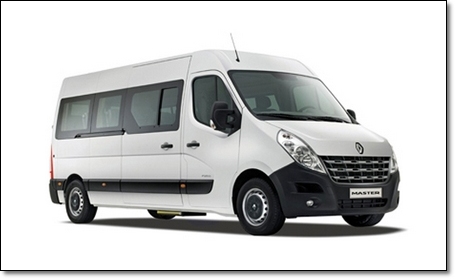    Baki ERGÜL				Aysun ÖZSÖNMEZ			Ayten KESKİNBelediye ve Meclis 			         Katip				       Katip       BaşkanıÇALIŞMA RUHSATI BELGE NO - TARİHİ283 - 25.1.2019ARACIN PLAKASI57 S 0220ARACIN CİNSİOtobüsARACIN SAHİBİ......................... Nakliyat Eğitim Hizmetleri İnşaat Petrol Ticaret San.BELGEYİ KONTROL EDEN KURUM YETKİLİSİ ONAYIBAKIM VE ONARIMIN YAPILDIĞI TARİHHANGİ BAKIM VE ONARIMLARIN YAPILDIĞIBAKIM ve ONARIMI YAPAN FİRMA KAŞE VE YETKİLİSİNİN İMZASI2918 sayılı Karayolları Trafik Kanunu ile Karayolları Trafik Yönetmeliği, Muayene İstasyonlarının Açılması ve İşletilmesi Hakkında Yönetmelik ve Araçların İmal Tadil ve Montajı Hakkında Yönetmeliklerde belirtilen hususlar doğrultusunda, aracın bakım ve onarımı yapılmıştır.FİRMA KAŞESİ / İMZASI:2918 sayılı Karayolları Trafik Kanunu ile Karayolları Trafik Yönetmeliği, Muayene İstasyonlarının Açılması ve İşletilmesi Hakkında Yönetmelik ve Araçların İmal Tadil ve Montajı Hakkında Yönetmeliklerde belirtilen hususlar doğrultusunda, aracın bakım ve onarımı yapılmıştır.FİRMA KAŞESİ / İMZASI:T.C.SİNOP BELEDİYESİSERVİS ARAÇLARI    ŞEHİRİÇİ GÜZERGÂH İZİN BELGESİT.C.SİNOP BELEDİYESİSERVİS ARAÇLARI    ŞEHİRİÇİ GÜZERGÂH İZİN BELGESİT.C.SİNOP BELEDİYESİSERVİS ARAÇLARI    ŞEHİRİÇİ GÜZERGÂH İZİN BELGESİSAYISISAYISI283VERİLİŞ TARİHİVERİLİŞ TARİHİ25.1.2019GEÇERLİLİK TARİHİGEÇERLİLİK TARİHİ31.12.2019 ARACIN PLAKASIARACIN PLAKASI57 S 0220ARACIN CİNSİARACIN CİNSİOtobüsARAÇ SAHİBİNİN ADI SOYADIARAÇ SAHİBİNİN ADI SOYADI.............. Nakliyat Eğitim Hizmetleri İnşaat Petrol Ticaret San.ARACIN SÜRÜCÜLERİARACIN SÜRÜCÜLERİARACIN SÜRÜCÜLERİARACIN SÜRÜCÜLERİSÜRÜCÜ BELGELERİN CİNSİ, NO, ALINDIĞI YERSÜRÜCÜ BELGELERİN CİNSİ, NO, ALINDIĞI YERİLGİLİ FİRMA KURUM ADIİLGİLİ FİRMA KURUM ADIADRESADRESSERVİS YAPILAN GÜN ve SAATLERSERVİS YAPILAN GÜN ve SAATLERHer gün 07.00 – 24.00SERVİS TAŞIMA TÜRÜSERVİS TAŞIMA TÜRÜSinop İçi( Okul Servisi – Personel Servisi)ARACIN YOLCU KAPASİTESİARACIN YOLCU KAPASİTESİ18VARSA REHBER PERSONELİN ADIVARSA REHBER PERSONELİN ADIARACIN GİRİŞİNE İZİN VERİLEN GÜZERGÂHLARARACIN GİRİŞİNE İZİN VERİLEN GÜZERGÂHLAR19.06.2010 Tarih ve 2010/02 sayılı İl Trafik komisyonu kararı gereğince (11 Maddenin c bendi) :             Tüm cadde ve sokaklara girişlerine müsaade edilmesine,            Tüm cadde ve sokaklara girişlerine müsaade edilmesine,            Tüm cadde ve sokaklara girişlerine müsaade edilmesine,ARACIN GİRİŞİNE İZİN VERİLMEYEN GÜZERGÂHLAR VE SAATLERİ:……………  24 SAAT ……………  24 SAAT        Yukarıda işleteni, sürücüsü plakası ve güzergâhı belirtilen araca 2918 sayılı Karayolları Trafik Kanunu, 5393 sayılı Belediye Kanununun 15 inci maddesinin (p) bendi, Karayolları Trafik Yönetmeliği ve okul servis araçları hizmet yönetmeliği ile İl-İlçe Trafik komisyonu kararlarına ve bu konuda alınacak kararlara aykırı hareket etmemek kaydıyla gerekli kontrolleri yapılarak, iş bu güzergâh izin belgesi tanzim edilerek verilmiştir.           KONTROL EDİLDİ                                                                                                      ONAY        …./…./…..                                                                                                              ZABITA MÜDÜRÜ       Yukarıda işleteni, sürücüsü plakası ve güzergâhı belirtilen araca 2918 sayılı Karayolları Trafik Kanunu, 5393 sayılı Belediye Kanununun 15 inci maddesinin (p) bendi, Karayolları Trafik Yönetmeliği ve okul servis araçları hizmet yönetmeliği ile İl-İlçe Trafik komisyonu kararlarına ve bu konuda alınacak kararlara aykırı hareket etmemek kaydıyla gerekli kontrolleri yapılarak, iş bu güzergâh izin belgesi tanzim edilerek verilmiştir.           KONTROL EDİLDİ                                                                                                      ONAY        …./…./…..                                                                                                              ZABITA MÜDÜRÜ       Yukarıda işleteni, sürücüsü plakası ve güzergâhı belirtilen araca 2918 sayılı Karayolları Trafik Kanunu, 5393 sayılı Belediye Kanununun 15 inci maddesinin (p) bendi, Karayolları Trafik Yönetmeliği ve okul servis araçları hizmet yönetmeliği ile İl-İlçe Trafik komisyonu kararlarına ve bu konuda alınacak kararlara aykırı hareket etmemek kaydıyla gerekli kontrolleri yapılarak, iş bu güzergâh izin belgesi tanzim edilerek verilmiştir.           KONTROL EDİLDİ                                                                                                      ONAY        …./…./…..                                                                                                              ZABITA MÜDÜRÜAÇIKLAMA : Bu belge Belediye Zabıta Müdürlüğü tarafından verilir.Bu belge onay tarihinden itibaren 1 ( Bir ) yıl geçerlidir.Plaka değişikliği veya belgenin kaybı durumunda belgenin verildiği makama 1 ay içerisinde müracaat edilecektir. Görevli levhası aracın sağ ön camında görünür şekilde olacaktır. İlgili kurum adına görev yaptığını gösteren belgeyi araçta bulundurması zorunludurAna okulu ve ilköğretim servislerinde bir rehber bulundurulacaktır.İzin belgesi taşınan personelin listesi ile birlikte kontrollerde görevliye ibraz edilecektir.AÇIKLAMA : Bu belge Belediye Zabıta Müdürlüğü tarafından verilir.Bu belge onay tarihinden itibaren 1 ( Bir ) yıl geçerlidir.Plaka değişikliği veya belgenin kaybı durumunda belgenin verildiği makama 1 ay içerisinde müracaat edilecektir. Görevli levhası aracın sağ ön camında görünür şekilde olacaktır. İlgili kurum adına görev yaptığını gösteren belgeyi araçta bulundurması zorunludurAna okulu ve ilköğretim servislerinde bir rehber bulundurulacaktır.İzin belgesi taşınan personelin listesi ile birlikte kontrollerde görevliye ibraz edilecektir.AÇIKLAMA : Bu belge Belediye Zabıta Müdürlüğü tarafından verilir.Bu belge onay tarihinden itibaren 1 ( Bir ) yıl geçerlidir.Plaka değişikliği veya belgenin kaybı durumunda belgenin verildiği makama 1 ay içerisinde müracaat edilecektir. Görevli levhası aracın sağ ön camında görünür şekilde olacaktır. İlgili kurum adına görev yaptığını gösteren belgeyi araçta bulundurması zorunludurAna okulu ve ilköğretim servislerinde bir rehber bulundurulacaktır.İzin belgesi taşınan personelin listesi ile birlikte kontrollerde görevliye ibraz edilecektir.OKUL SERVİS ARAÇLARI UYGUNLUK TESPİT BELGESİOKUL SERVİS ARAÇLARI UYGUNLUK TESPİT BELGESİOKUL SERVİS ARAÇLARI UYGUNLUK TESPİT BELGESİOKUL SERVİS ARAÇLARI UYGUNLUK TESPİT BELGESİOKUL SERVİS ARAÇLARI UYGUNLUK TESPİT BELGESİMAL SAHİBİ         :MAL SAHİBİ         :İŞLEM TARİHİİŞLEM TARİHİ:ARAÇ PLAKASI  :ARAÇ PLAKASI  :İŞLEM SAYISIİŞLEM SAYISI:ARAÇ MODELİ   :ARAÇ MODELİ   :S.NA Ç I K L A M AUYGUNUYGUN DEĞİLGÖRÜLEN AKSAKLIKS.NA Ç I K L A M AUYGUNUYGUN DEĞİLGÖRÜLEN AKSAKLIK1Okul servis araçlarının arkasında " OKUL TAŞITI" yazısını kapsayan numunesine uygun renk, ebat ve şekilde reflektif bir kuşak bulunuyormu? 2Okul servis aracının arkasında, öğrenci ve çocukların iniş ve binişleri sırasında yakılmak üzere en az 10 cm çapında kırmızı ışık veren bir lamba bulunacak ve bu lambanın yakılması halinde üzerinde siyah renkte büyük harflerle "DUR" yazısı okunacak şekilde tesis edilmiş olacak, lambanın yakılıp söndürülmesi tertibatı fren lambaları ile ayrı olacaktır. 3Okul servis aracı olarak kullanılacak taşıtlarda, öğrenci ve çocukların kolayca yetişebileceği camlar ve pencereler sabit olacak, iç düzenlemesinde demir aksam açıkta olmayacak, varsa yaralanmaya sebebiyet vermeyecek yumuşak bir madde ile kaplanacak ve engelli öğrenci ve çocukları taşıyacak olan okul servis araçları ayrıca 01/07/2005 tarihli ve 5378 sayılı Engelliler Hakkında Kanun ve bu kanuna dayalı olarak çıkarılan ikincil mevzuata uygun olacaktır.4Okul servis araçlarında 26/10/2016 tarihli ve 29869 sayılı Resmî Gazete’de yayımlanan Araçların İmal, Tadil ve Montajı Hakkında Yönetmelik ile Karayolları Trafik Yönetmeliğinde belirtilen standart, nitelik ve sayıda araç, gereç ve malzemeler her an kullanabilir durumda bulundurulacaktır.5Okul servis araçlarının kapıları şoför tarafından açılıp kapatılabilecek şekilde otomatik (havalı, hidrolikli vb.) olabileceği gibi; araç şoförleri tarafından elle kumanda edilebilecek şekilde (mekanik) de olabilecektir. Otomatik olduğu takdirde, kapıların açık veya kapalı olduğu şoföre optik ve/veya akustik sinyallerle intikal edecek şekilde olacaktır.6Okul servis aracı olarak kullanılacak taşıtlar temiz, bakımlı ve güvenli durumda bulundurulacak ve altı ayda bir bakım ve onarımları yaptırılmakla birlikte; taşıtların cinsine göre Karayolları Trafik Yönetmeliğinin öngördüğü periyodik muayeneleri de yaptırılmış olacaktır.7Okul servis aracı olarak kullanılacak taşıtların yaşları oniki yaşından büyük olmayacaktır. Taşıtların yaşı fabrikasınca imal edildiği tarihten sonra gelen ilk takvim yılı esas alınarak hesaplanacaktır.8Araçların İmal, Tadil ve Montajı Hakkında Yönetmelik hükümlerine göre tayin edilen ve o araca ait tescil belgelerinde gösterilen oturulacak yer adedi, aracın içerisine görülebilecek bir yere yazılarak sabit şekilde monte edilecektir.9Okul servis araçlarında araç takip sistemi bulundurulacaktır. Kayıtlar en az otuz gün muhafaza edilecektir.10Okul servis araçlarında her öğrenci ve çocuk için üç nokta emniyet kemeri ve gerekli koruyucu tertibat bulundurulacaktır. (03.09.2019'e kadar uygun hale getirilecek.)11Okul servis araçlarında yazın serin, kışın sıcak ortam sağlayacak sistemler bulundurulacaktır.12Okul servis araçlarında Ulaştırma, Denizcilik ve Haberleşme Bakanlığınca standartları belirlenen her koltukta oturmaya duyarlı sensörlü sistemler bulundurulacaktır.(03.09.2019'e kadar uygun hale getirilecek.)13Okul servis araçlarında tüm koltukları görecek şekilde Araçların İmal, Tadil ve Montajı Hakkında Yönetmelik ekinde belirtilen standartlara uygun, iç ve dış kamera ile en az otuz gün süreli kayıt yapabilen kayıt cihazı bulundurulacaktır.(03.09.2019'e kadar uygun hale getirilecek.)14Okul servis araçlarının camlarının üzerine renkli film tabakaları yapıştırılması yasaktır15Okul servis araçlarında iç mekânı gösteren beyaz cam dışında cam kullanılamaz.(03.09.2019'a kadar uygun hale getirilecek. Fabrika çıkışlı araçlar için 03.09.2020'e kadar)16Araç cinsine göre, minibüsler için doldurma kapasitesi en az 1kg. olan en az 1 adet, otobüslerde ise doldurma kapasitesi 5 kg. olan 2 adet yangın söndürme cihazının bulunması17Aracın yaşı (12 yaşından küçük olacak)18Okul servis aracında yan taraflarda cam altına gelecek şekilde 10 cm. genişliğinde taksi sarısı renkli kuşak bulunması.REHBER ÖĞRETMEN VEYA YARDIMCI PERSONEL İÇİN REHBER ÖĞRETMEN VEYA YARDIMCI PERSONEL İÇİN REHBER ÖĞRETMEN VEYA YARDIMCI PERSONEL İÇİN REHBER ÖĞRETMEN VEYA YARDIMCI PERSONEL İÇİN REHBER ÖĞRETMEN VEYA YARDIMCI PERSONEL İÇİN 1TS EN ISO 20471 standardına uygun, sarı renkte ve üzerinde reflektif şeritler yer alan ve ön ve arka kısmında “REHBER” yazılı ikaz yeleği giymek,2Taşıma faaliyeti sırasında öğrenci ve çocuklara refakat ederken yardımcı ışıklar (ışıklı çubuk, dur-geç levhası gibi) kullanmakYukarıda plakası belirtilen Özel Servis Araçları Yönetmeliği gereği yapılan kontrolde Öğrenci Servis aracı vasıflarına uygun olduğu tespit edilmiştir.Yukarıda plakası belirtilen Özel Servis Araçları Yönetmeliği gereği yapılan kontrolde Öğrenci Servis aracı vasıflarına uygun olduğu tespit edilmiştir.Yukarıda plakası belirtilen Özel Servis Araçları Yönetmeliği gereği yapılan kontrolde Öğrenci Servis aracı vasıflarına uygun olduğu tespit edilmiştir.Yukarıda plakası belirtilen Özel Servis Araçları Yönetmeliği gereği yapılan kontrolde Öğrenci Servis aracı vasıflarına uygun olduğu tespit edilmiştir.Yukarıda plakası belirtilen Özel Servis Araçları Yönetmeliği gereği yapılan kontrolde Öğrenci Servis aracı vasıflarına uygun olduğu tespit edilmiştir.Yücel ÜNALYücel ÜNALMakine Müh.Makine Müh.ÇalışabilirElektrik Ustası                     Motor Ustası                    Kaporta Ustası  Elektrik Ustası                     Motor Ustası                    Kaporta Ustası  Destek Hiz.Md.Destek Hiz.Md.ÇalışamazPERSONEL SERVİS ARAÇLARI UYGUNLUK TESPİT BELGESİPERSONEL SERVİS ARAÇLARI UYGUNLUK TESPİT BELGESİPERSONEL SERVİS ARAÇLARI UYGUNLUK TESPİT BELGESİPERSONEL SERVİS ARAÇLARI UYGUNLUK TESPİT BELGESİPERSONEL SERVİS ARAÇLARI UYGUNLUK TESPİT BELGESİMAL SAHİBİ :MAL SAHİBİ :İŞLEM TARİHİİŞLEM TARİHİ:ARAÇ PLAKASIARAÇ PLAKASIİŞLEM SAYISIİŞLEM SAYISI:ARAÇ MODELİARAÇ MODELİS.NA Ç I K L A M AUYGUNUYGUN DEĞİLGÖRÜLEN AKSAKLIKS.NA Ç I K L A M AUYGUNUYGUN DEĞİLGÖRÜLEN AKSAKLIK1Kaporta düzgün olacaktır.2Dış görünüm itibarı ile boyalı ve bakımlı olacaktır.3Camlarda kırık ya da çatlak olmayacaktır.4Dış yüzeylerinde tehlike oluşturabilecek biçimde aksesuarlar bulunmayacaktır. (Antenler bu kapsamda değerlendirilir.)5Aracın içi temiz, koltukları düzenli ve beresiz olacak, peluş bulunmayacaktır.6Mevcut lastikleri ile aynı ebatta yedek lastiği bulunacak, bu lastik yolcuların oturmasını engellemeyecektir.7İç göstergeler düzenli ve çalışır durumda olacaktır.8Işıklandırma için yeterli sayıda lamba çalışır durumda olacak ancak bu lambalar renkli olmayacaktır.9Bütün kapılar açılır kapanır durumda olacak, araçları kapıları sürücü tarafından açılıp kapanacaktır. (Otomatik Kapı)10Egzozu ve susturucusu zedelenmemiş olacak, yerine iyi tespit edilmiş olacak ve çalışırken gürültü yapmayacaktır. 11Park lambaları, stop lambaları “uzun ve kısa hüzmeleri” düzenli, çalışır ve ayarlanmış durumda olacaktır.12Farları sarı veya başka renk olmayacaktır.13Yağ karteri, hidrolik deposu, şanzıman ve diferansiyelden kaçak niteliğinde yağ sızıntısı olmayacaktır.14Frenler tam, gıcırtısız ve dengeli tutabilir durumda olacaktır.(Gerektiğinde fren balataları çıkarılarak kontrol edilecektir.)15Motor düzenli çalışır durumda olacak ve egzozdan siyah duman çıkmayacaktır.16Lastiklerde dışarıdan görülen bombe ya da çatlak bulunmayacak ve lastik dış derinliği 3/4 den az olmayacaktır.17Devirdaim ve gergi (Eksantrik) kayışları liflenmiş ya da çatlak olmayacaktır.18Soğutma sisteminin hortumları aşırı yumuşamış olmayacaktır.19Rot ayarları yapılmış olacak, rot ve rotillerde boşluk bulunmayacaktır.20Karayolları Trafik kanununun uygun gördüğü niteliklerde reflektörleri, yangın söndürücüsü, çekme halatı takozu ve ilk yardım çantası bulunacaktır.21Araçların kornaları havalı korna olmayacaktır.22Personel servis araçlarında 10 cm. genişliğinde aracın her iki yanında  gece mavisi renkli Özel sağlık Kuruluşları ( diyaliz merkezleri, fizik tedavi merkezleri, Özel Hastaneler, Tıp Merkezleri vb.) kendi hastalarını taşıyan servis araçlarında bayrak kırmızısı, Otogar / Terminal işletmeleri, yazıhaneleri, hipermarket, market,  alışveriş merkezleri (AVM) , paket servis , her türlü resmi ve özel spor sahaları ( halı saha, yüzme havuzu.... v.b ) kendi müşterilerini taşıyan servislerde çimen yeşili renkli kuşak bulunacaktır.Yukarıda plakası belirtilen Özel Servis Araçları Yönetmeliği gereği yapılan kontrolde Servis aracı vasıflarına uygun olduğu tespit edilmiştir.Yukarıda plakası belirtilen Özel Servis Araçları Yönetmeliği gereği yapılan kontrolde Servis aracı vasıflarına uygun olduğu tespit edilmiştir.Yukarıda plakası belirtilen Özel Servis Araçları Yönetmeliği gereği yapılan kontrolde Servis aracı vasıflarına uygun olduğu tespit edilmiştir.Yukarıda plakası belirtilen Özel Servis Araçları Yönetmeliği gereği yapılan kontrolde Servis aracı vasıflarına uygun olduğu tespit edilmiştir.Yukarıda plakası belirtilen Özel Servis Araçları Yönetmeliği gereği yapılan kontrolde Servis aracı vasıflarına uygun olduğu tespit edilmiştir.Yücel ÜNALYücel ÜNALMakine TeknikeriMakine TeknikeriÇalışabilirElektrik Ustası                     Motor Ustası                    Kaporta Ustası  Elektrik Ustası                     Motor Ustası                    Kaporta Ustası  Destek Hiz.Md.Destek Hiz.Md.Çalışamaz